CCTV (Closed-Circuit Television) 

CCTV (Closed-Circuit Television) memiliki camera yang akan mentransmisikan image video ke tempat yang spesifik dan jumlah televisi yang terbatas. Perbedaannya dengan bentuk televisi CCTV tidak dapat menerima monitor lain, bahkan jika di area yang sama sekalipun, kecuali monitor tersebut telah masuk ke dalam area CCTV. System CCTV biasanya digunakan untuk alasan keamanan atau komersial ketika orang memerlukannya bila berada di lingkungan yang berbahaya.

CCTV pertama kali dibuat oleh Walter Brunch, dan diinstall di sebuah area peluncuran roket di Jerman. Oleh karena peluncuran tersebut dirasa berbahaya, dan banyak orang yang ingin menyaksikannya, maka dibuatlah CCTV sehingga dapat digambarkan secara detail mengenai peluncurannya. Teknologi CCTV masih digunakan untuk melihat peluncuran roket, namun meluas fungsinya ke keamanan bank, institusi militer dan tempat lain yang membutuhkan pengamanan yang tinggi. Di tahun 1990 dan 2000, camera CCTV muali dipakai di area public, seperti di sudut jalan di negara Inggris.

Teknologi CCTV telah membuat evolusi jalan keamanan di sector publik dan private. CCTV juga diperbolehkan oleh lingkungan hukum untuk menyelesaikan kriminalitas di area, dimana camera CCTV dipasang. Sekarang ini, camera CCTV mudah diidentifikasi oleh setiap orang. Banyak camera CCTV yang dipasang di langit-langit rumah, dinding atau atap bangunan. Camera CCTV memiliki lensa di bagian depan, dan untuk CCTV model baru berwarna hitam dan berbentuk kecil, juga dapat melakukan maneuver putaran 360 derajat.

Masa depan teknologi camera CCTV sepertinya akan semakin menarik, Dimulai dari computer yang mulai menggunakan camera CCTV control, yang akan mendeteksi pergerakan dan mengikuti siapa saja yang ada di depan computer. Kualitas gambar yang diambil camera CCTV berupa image crystal bening high-definition. CCTV untuk masa depan juga dapat digunakan untuk membaca signature dan implementasi pemandangan tengah malam (night-vision). Ketika CCTV mendeteksi adanya gerakan, maka email akan dapat dikirimkan ke alamat yang dituju, memperingatkan pemilik email akan keadaan bahaya.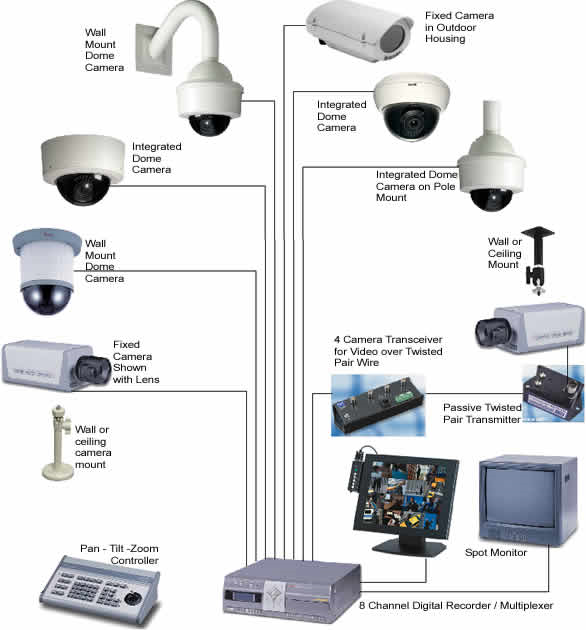 